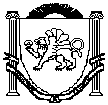 Республика КрымБелогорский районЗуйский сельский совет9-я сессия II-го созыва19 марта 2020 года										№ 32РЕШЕНИЕО внесении изменений и дополнений в Уставмуниципального образованияЗуйское сельское поселение Белогорскогорайона Республики КрымВ целях приведения Устава муниципального образования Зуйское сельское поселение Белогорского района Республики Крым, принятого решением 3-й сессии I- го созыва Зуйского сельского совета Белогорского района Республики Крым 05.11.2014 года № 15 в соответствие Федеральным законом от 6 октября 2003 года № 131-ФЗ «Об общих принципах организации местного самоуправления в Российской Федерации», руководствуясь Законом Республики Крым от 21.08.2014 № 54-ЗРК «Об основах местного самоуправления в Республике Крым», Уставом муниципального образования Зуйское сельское поселение Белогорского района Республики Крым Зуйский сельский совет РЕШИЛ:1. Внести в Устав муниципального образования Зуйское сельское поселение Белогорского района Республики Крым, принятого решением 3-й сессии 1-го созыва Зуйского сельского совета Белогорского района Республики Крым 05.11.2014 года № 15 следующие изменения:1.1 ст. 22 Устава дополнить п.2  следующего содержания:2. Сход граждан, предусмотренный настоящей статьей, правомочен при участии в нем более половины обладающих избирательным правом жителей населенного пункта или Поселения. Решение такого схода граждан считается принятым, если за него проголосовало более половины участников схода граждан. 1.2. ст. 22 Устава дополнить п.3  следующего содержания:3. Участие в сходе граждан выборных должностных лиц местного самоуправления является обязательным.1.3. ч.1 ст 5 Устава дополнить п. 33 следующего содержания:33) принятие в соответствии с гражданским законодательством Российской Федерации решения о сносе самовольной постройки, решения о сносе самовольной постройки или ее приведении в соответствие с предельными параметрами разрешенного строительства, реконструкции объектов капитального строительства, установленными правилами землепользования и застройки, документацией по планировке территории, или обязательными требованиями к параметрам объектов капитального строительства, установленными федеральными законами 1.4. ст 40 Устава дополнить ч. 5 следующего содержания:5. Полномочия депутата, члена выборного органа местного самоуправления, выборного должностного лица местного самоуправления, иного лица, замещающего муниципальную должность, прекращаются досрочно в случае несоблюдения ограничений, запретов, неисполнения обязанностей, которые установлены Федеральным законом от 25 декабря 2008 года N 273-ФЗ "О противодействии коррупции", Федеральным законом от 3 декабря 2012 года N 230-ФЗ "О контроле за соответствием расходов лиц, замещающих государственные должности, и иных лиц их доходам", Федеральным законом от 7 мая 2013 года N 79-ФЗ "О запрете отдельным категориям лиц открывать и иметь счета (вклады), хранить наличные денежные средства и ценности в иностранных банках, расположенных за пределами территории Российской Федерации, владеть и (или) пользоваться иностранными финансовыми инструментами».1.5. абзацы  7 и 8 п. 4 ч.1 ст  49 Устава признать утратившим силу.1.6. п.3 ч. 1 ст 49 Устава дополнить абзацем 11 следующего содержания:- В пределах своей компетенции осуществляет контроль и надзор за соблюдением законодательства в области виноградарства и виноделия.1.7. п.6 ч. 1 ст 49 Устава дополнить абзацем 15 следующего содержания:- признание в установленном порядке жилых помещений муниципального и частного жилищного фонда непригодными для проживания, многоквартирных домов, за исключением многоквартирных домов, все жилые помещения в которых находятся в собственности Российской Федерации или субъекта Российской Федерации, аварийными и подлежащими сносу или реконструкции;1.8. Устав дополнить ст  58.1 следующего содержания:Статья 58.1. Ответственность председателя Зуйского сельского совета перед государством 1. Высшее должностное лицо субъекта Российской Федерации (руководитель высшего исполнительного органа государственной власти субъекта Российской Федерации) издает правовой акт об отрешении от должности председателя Зуйского сельского совета в случае: 1) издания председателем Зуского сельского совета нормативного правового акта, противоречащего Конституции Российской Федерации, федеральным конституционным законам, федеральным законам, конституции (уставу), законам субъекта Российской Федерации, уставу Поселения, если такие противоречия установлены соответствующим судом, а это должностное лицо в течение двух месяцев со дня вступления в силу решения суда либо в течение иного предусмотренного решением суда срока не приняло в пределах своих полномочий мер по исполнению решения суда; 2) совершения председателем Зуйского сельского совета действий, в том числе издания им правового акта, не носящего нормативного характера, влекущих нарушение прав и свобод человека и гражданина, угрозу единству и территориальной целостности Российской Федерации, национальной безопасности Российской Федерации и ее обороноспособности, единству правового и экономического пространства Российской Федерации, нецелевое использование межбюджетных трансфертов, имеющих целевое назначение, бюджетных кредитов, нарушение условий предоставления межбюджетных трансфертов, бюджетных кредитов, полученных из других бюджетов бюджетной системы Российской Федерации, если это установлено соответствующим судом, а указанное должностное лицо не приняло в пределах своих полномочий мер по исполнению решения суда1.9. ст 77 Устава дополнить ч. 2 следующего содержания:2. Вопросы введения и использования, указанных в части 1 настоящей статьи разовых платежей граждан решаются на местном референдуме, а в случаях, предусмотренных пунктами 4 и 4.1 части 1 статьи 25.1 Федерального закона №131-ФЗ, на сходе граждан.1.10. ч.3 ст 82 Устава изложить в новой редакции:«3. Проект устава муниципального образования, проект муниципального правового акта о внесении изменений и дополнений в устав муниципального образования не позднее, чем за 30 дней до дня рассмотрения вопроса о принятии устава муниципального образования, внесении изменений и дополнений в устав муниципального образования подлежат официальному опубликованию (обнародованию) с одновременным опубликованием (обнародованием) установленного представительным органом муниципального образования порядка учета предложений по проекту указанного устава, проекту указанного муниципального правового акта, а также порядка участия граждан в его обсуждении. Не требуется официальное опубликование (обнародование) порядка учета предложений по проекту муниципального правового акта о внесении изменений и дополнений в устав муниципального образования, а также порядка участия граждан в его обсуждении в случае, когда в устав муниципального образования вносятся изменения в форме точного воспроизведения положений Конституции Российской Федерации, федеральных законов, конституции (устава) или законов субъекта Российской Федерации в целях приведения данного устава в соответствие с этими нормативными правовыми актами.1.11. ст 82 Устава дополнить ч. 4 следующего содержания: 4) По проекту Устава Поселения, решения Зуйского сельского совета о внесении изменений и дополнений в настоящий Устав перед рассмотрением их на заседании Зуйского сельского совета проводятся публичные слушания в соответствии с настоящим Уставом, кроме случаев, когда изменения и дополнения в Устав вносятся исключительно в целях приведения закрепляемых в Уставе вопросов местного значения и полномочий по их решению в соответствие с Конституцией Российской Федерации и федеральными законами.2. Председателю Зуйского сельского совета - главе администрации Зуйского сельского поселения в течение 15 рабочих дней со дня принятия направить настоящее решение в Главное управление Министерства юстиции Российской Федерации по Республике Крым и Севастополю для государственной регистрации в порядке, установленном законодательством Российской Федерации.3. После государственной регистрации настоящее решение подлежит официальному обнародованию на официальном Портале Правительства Республики Крым на странице Белогорского муниципального района belogorskiy.rk.gov.ru в разделе – Муниципальные образования района, подраздел Зуйское сельское поселение, а также на информационном стенде Зуйского сельского совета по адресу: Белогорский р-н, пгт Зуя, ул.Шоссейная, 644. Настоящее решение вступает в силу с момента его обнародования.5. Контроль за исполнение настоящего решения оставляю за собой.Председатель Зуйского сельского совета –глава администрации Зуйского сельского поселения 		              А.А.Лахин. 